Charlie och chokladfabriken på GöteborgsoperanDATUM: 1 OKTOBER 2024 AVRESETIDER: Lidköping Resecentrum kl. 15.00 Nu ska vi ha en trevlig eftermiddag och kväll i Göteborg. När vi kommer till Operan har vi förbeställt räksmörgåsar som vi äter innan föreställningen. 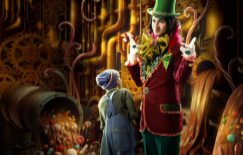 Ola Salo gör rollen som den ikoniske godisuppfinnaren Willy Wonka när musikalen Charlie och chokladfabriken, baserad på Roald Dahls klassiker Kalle och chokladfabriken, äntligen får Sverigepremiär. Den fattiga, godhjärtade och godisälskande Charlie växer upp nära Wonkas mystiska och mytiska chokladfabrik. När Wonka meddelar att han gömt fem guldbiljetter i lika många chokladkakor, blir Charlie ett av de lyckliga barn som vinner ett besök på fabriken. Men allt är inte så sött som det verkar innanför grindarna. De andra familjerna är rysligt bortskämda, och Wonkas hjälpsamma oompa-loompier har fullt sjå att hålla ordning på sällskapet. Besöket blir en både fantastisk och skrämmande resa, där de giriga straffas längs sockerängarnas vindlande stig. Chokladfabrikens underverk är skapade genom fantasi och syns bara om man tror på dem. Musikaliskt ansvarig är West End-dirigenten Michael England och för regi står musikalveteranen Mattias Carlsson. Tillsammans med bland andra scenografen Lucy Osborne skapar de en varm och välkomnande, modern värld fylld av nostalgi, en del otäckheter, finurliga godislandskap och massor av choklad. Musikalen håller på i 3 timmar inkl. paus. Efter föreställning väntar bussen utanför Operan och ni kan bara luta er tillbaka för hemfärd till Lidköping, fyllda med nya upplevelser. . OBS! SISTA ANMÄLNINGSDAG 10 JULIAnmälan på sms eller mejl till Britta Andersson 070-246 91 46, britta.k.andersson@gmail.com eller Bengt Andersson 073-840 79 34 Betalning på Bankgiro 842-1323 Bengts Resetjänst senast 15/7. Särskilda resevillkor, se www.bengtsresor.sePris: 1.295:- inkl. bussresa, räkmacka, parkettbiljett (rad 10,15,16,17) till musikalen Charlie och chokladfabriken och moms. ( Priset gäller vid minst 40 personer )